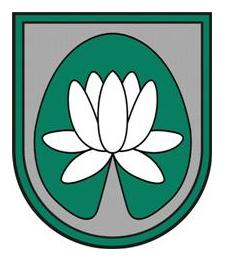 IEPIRKUMA„BŪVJU DEMONTĀŽA”NOLIKUMSIdentifikācijas Nr.: ĀND 2016/74Ādažos2016Vispārējā informācijaIepirkuma identifikācijas numurs: ĀND 2016/74Pasūtītājs: Ādažu novada domePasūtītāja rekvizīti:Kontaktpersona: Rita Šteina, tālr.: 67996298, e-pasts: rita.steina@adazi.lv;Informācija par iepirkumuIepirkums tiek veikts atbilstoši Publisko iepirkumu likuma 8².panta nosacījumiem.Iepirkuma Nolikums un visa ar iepirkumu saistītā publiskojamā informācija ir brīvi pieejami Pasūtītāja mājas lapā internetā www.adazi.lv. Piedāvājuma iesniegšanas un atvēršanas vieta, datums, laiks un kārtībaPiedāvājums jāiesniedz līdz 2016.gada 3.maija plkst. 10:00, iesniedzot personīgi Ādažu novada domē, Ādažos, Gaujas ielā 33A, 306.kabinetā (Kanceleja) 3.stāvā, vai atsūtot pa pastu. Pasta sūtījumam jābūt nogādātam norādītajā adresē līdz augstākminētajam termiņam.Piedāvājumi, kas iesniegti pēc šajā Nolikumā noteiktā piedāvājumu iesniegšanas termiņa, netiks izskatīti un neatvērtā veidā tiks atdoti atpakaļ Pretendentam.Iepirkuma piedāvājumu atvēršana un vērtēšana notiek slēgtās komisijas sēdēs.Piedāvājuma derīguma termiņšPretendenta iesniegtais piedāvājums ir derīgs, t.i., saistošs iesniedzējam 30 (trīsdesmit) kalendārās dienas kopš piedāvājuma iesniegšanas dienas.Ja objektīvu iemeslu dēļ iepirkuma līgumu nevarēs noslēgt piedāvājumu derīguma termiņa laikā, Pasūtītājs un Pretendents/i var vienoties par piedāvājuma spēkā esamības termiņa pagarināšanu.Piedāvājuma noformēšanaPiedāvājums iesniedzams aizlīmētā, aizzīmogotā iepakojumā – 3 (trīs) eksemplāros (viens oriģināls un divas kopijas), klāt pievienojot arī visa piedāvājuma elektronisko versiju elektroniskajā datu nesējā un finanšu piedāvājumu Excel formātā. Uz piedāvājuma iepakojuma jābūt šādām norādēm:pasūtītāja nosaukums un adrese;Iepirkuma nosaukums un identifikācijas numurs;Atzīme „Neatvērt līdz 2016. gada 3.maija plkst. 10:00”.Katrs piedāvājuma eksemplāra sējums sastāv no trim daļām:pretendenta atlases dokumenti, ieskaitot pieteikumu dalībai iepirkumā;tehniskais un finanšu piedāvājums.Visas piedāvājuma daļas iesienamas vienā sējumā. Dokumentiem jābūt cauršūtiem vai caurauklotiem. Auklu gali jāpārlīmē un jābūt norādei par kopējo lappušu skaitu piedāvājumā. Lapas jānumurē un tām jāatbilst satura rādītājam. Piedāvājums jāievieto 5.1.punktā minētajā iepakojumā.Piedāvājumā iekļautajiem dokumentiem jābūt skaidri salasāmiem, bez labojumiem. Ja tiks konstatētas pretrunas starp papīra formātā un elektroniskā formātā iesniegtiem dokumentiem (īpaši tas attiecināms uz finanšu piedāvājumu), vērā tiks ņemts papīra formātā iesniegtais dokuments.  Finanšu piedāvājuma cena un summas tāmēs ir jānorāda Excel programmā ar piemērotu ROUND funkciju un precizitāti divas zīmes aiz semikola (ROUND (...;2).Ja tiks konstatētas pretrunas starp piedāvājumā skaitliski norādītajiem cipariem un to vārdisko atšifrējumu, vērā tiks ņemta skaitliski norādītā informācija.Piedāvājums jāsagatavo latviešu valodā. Pretendents drīkst iesniegt tikai vienu piedāvājumu par visu darba apjomu. Ja Pretendents iesniedz dokumentu kopijas, tās jāapliecina normatīvajos aktos noteiktajā kārtībā. Pretendents iesniedz parakstītu piedāvājumu. Ja piedāvājumu iesniedz personu grupa, pieteikumu paraksta visas personas, kas ietilps personu grupā. Ja piedāvājumu iesniedz personu grupa vai personālsabiedrība, piedāvājumā papildus norāda personu, kas iepirkumā pārstāv attiecīgo personu grupu vai personālsabiedrību, kā arī katras personas atbildības sadalījumu. Komisija pieņem izskatīšanai tikai tos Pretendentu iesniegtos piedāvājumus, kas noformēti tā, lai piedāvājumā iekļautā informācija nebūtu pieejama līdz piedāvājuma atvēršanas brīdim. Iesniegtie piedāvājumi ir Pasūtītāja īpašums un netiks atdoti atpakaļ Pretendentiem.Informācija par iepirkuma priekšmetuIepirkuma priekšmets ir demontāžas darbu veikšana. Skatīt Tehnisko specifikāciju. Līguma izpildes termiņš – 30 (trīsdesmit) kalendārās dienas pēc līguma noslēgšanas.Obligāts priekšnosacījums dalībai iepirkumā – objekta apskates sanāksmes apmeklēšana, kuras laikā pasūtītāja pārstāvis sniegs specifisku informāciju par līguma izpildes nosacījumiem. Sanāksmes norises laiks – 2016.gada 25.aprīlī plkst.12:00. Tikšanās vieta – Ādažu novada dome, 240-tais kabinets. Adrese: Gaujas iela 33A, Ādaži.Uzmanību! Pārstāvim, kas ierodas uz objekta apskates sanāksmi, būs jāiesniedz pilnvarojums pretendenta vārdā piedalīties sanāksmē, kā arī būs jāuzrāda personu apliecinošs dokuments. Ja kāds no minētajiem dokumentiem netiks iesniegts/uzrādīts, pretendentam netiks izsniegts objekta apskates apliecinājums.Kvalifikācijas prasības:Pretendenta vidējais apgrozījums būvniecības jomā pretendenta darbības iepriekšējo 3 (trīs) gadu (2013., 2014., 2015.) laikā (pretendentiem, kas dibināti vēlāk vai attiecīgajā tirgū darbojas mazāk par trijiem gadiem - apgrozījums faktiski nostrādātajos gados) ik gadu ir vismaz 3 (trīs) reizes lielāks par pretendenta piedāvāto kopējo līgumcenu attiecīgajā iepirkumā. Prasība par nepieciešamo finanšu apgrozījumu var tikt izpildīta arī ar apakšuzņēmēju vai personu, uz kuru iespējām Pretendents balstās, palīdzību, ja minētās personas uzņemas finansiālu atbildību par līgumu un Pretendents apvienojas ar to/tām personu apvienībā, kura kopumā ir atbildīga par līguma izpildi (t.sk. finansiālajām saistībām), uz līguma slēgšanas brīdi veidojot personu apvienību un sadarbības līgumā nosakot resursu nodošanas apjomu, termiņu, uz kādu šie resursi tiek nodoti, un solidāru atbildību līguma izpildē). Ja šāda personu apvienība tiks atzīta par uzvarētāju, Pasūtītājs pirms līguma slēgšanas pieprasīs normatīvajos aktos noteiktajā kārtībā reģistrēt juridisko personu apvienību. Pretendents, personālsabiedrības biedrs, personu apvienības dalībnieks (ja piedāvājumu iesniedz personālsabiedrība vai personu apvienība) vai apakšuzņēmējs (ja pretendents būvniecībai plāno piesaistīt apakšuzņēmēju), kas veiks būvniecību, ir reģistrēts būvkomersantu reģistrā vai attiecīgā profesionālā reģistrā ārvalstīs, vai tam ir kompetentas institūcijas izsniegta licence, sertifikāts vai cits līdzvērtīgs dokuments, ja attiecīgās valsts normatīvie tiesību  paredz profesionālo reģistrāciju, licences,  vai citus līdzvērtīgu dokumentu izsniegšanu. Pretendentam iepriekšējo 5 (piecu) gadu laikā ir līdzvērtīga pieredze demontāžas darbu veikšanā – noslēgti un izpildīti vismaz 2 (divi līgumi), kur katra kopējā līgumcena ir vismaz pretendenta piedāvātās līgumcenas attiecīgajā iepirkumā apjomā un līguma priekšmets ir demontāžas darbi.Līgumiem, ar kuriem pretendents apliecina savu atbilstību šajā nodaļā minētajām prasībām, ir jābūt pilnībā pabeigtiem līdz piedāvājumu iesniegšanas termiņa beigām. Ja pretendentam vai tā apakšuzņēmējam, vai personai, uz kuras iespējām pretendents balstās, iepriekšējo 5 (piecu) gadu laikā ir pieredze būvdarbu līgumu izpildē, kuru pasūtītājs ir bijis Ādažu novada dome, papildus 7.3.punkta pieredzei pasūtītājs vērtēs arī sadarbību ar šo personu realizēto līgumu ietvaros. Šādā gadījumā pretendenta pieredze tiks atzīta par atbilstošu, ja tas vienlaikus atbildīs gan 7.3.punkta prasībām, gan tam būs bijusi pozitīva sadarbība izpildīto līgumu ietvaros ar Ādažu novada domi. Sadarbība tiks atzīta par pozitīvu, ja visi nolīgtie būvdarbi būs bijuši pabeigti līgumā noteiktajos termiņos un līgumi būs bijuši izpildīti kvalitatīvi. Pretendents var balstīties uz citu personu iespējām, lai apliecinātu, ka pretendenta kvalifikācija, tehniskās un profesionālās spējas atbilst Pretendenta kvalifikācijas prasībām tikai gadījumā, ja šīs personas tiek piesaistītas arī iepirkuma līguma izpildei un pretendents pierāda, ka viņa rīcībā, izpildot iepirkuma līgumu, būs nepieciešamie resursi.Kvalifikācijas dokumenti:Pretendenta pieteikums dalībai iepirkumā atbilstoši Nolikumam pievienotajai formai (atbilstoši B1 formai). Pieteikumu aizpilda arī visi personālsabiedrības biedri (ja piedāvājumu iesniedz personālsabiedrība) vai visi personu apvienības dalībnieki (ja piedāvājumu iesniedz personu apvienība), kā arī Personas, uz kuru iespējām pretendents balstās. Izziņa par Pretendenta gada kopējo finanšu apgrozījumu (2013., 2014., 2015.) būvniecībā par darbības iepriekšējiem trīs gadiem. Informācija par Pretendenta piedāvātajiem speciālistiem (skatīt B3 formu), piedāvāto speciālistu CV (skatīt B4 formu) un spēkā esošu būvprakses sertifikātu kopijas. Informācija par Pretendenta pēdējo 5 (piecu) gadu laikā realizētajiem līgumiem. Informācija sagatavojama saskaņā ar Nolikumam pievienoto formu (skatīt B2 formu), pievienojot pasūtītāju atsauksmes. Ja pretendents balstās uz citu personu iespējām, lai apliecinātu, ka pretendenta kvalifikācija atbilst Pretendenta kvalifikācijas prasībām, un/vai Būvniecībai plāno piesaistīt apakšuzņēmējus, nododot tiem vairāk par 20% no līguma summas:visu apakšuzņēmējiem nododamo būvniecības darbu saraksts atbilstoši Apakšuzņēmējiem nododamo būvniecības darbu saraksta veidnei (B5 pielikums), Personas, uz kuras iespējām pretendents balstās, un apakšuzņēmēju, kura veicamo darbu vērtība ir vismaz 20 procenti no iepirkuma līguma summas, apliecinājums atbilstoši Personas, uz kuras iespējām pretendents balstās, apliecinājuma veidnei (B6 pielikums) par gatavību veikt Apakšuzņēmējiem nododamo būvdarbu sarakstā norādītos būvdarbus un/vai nodot pretendenta rīcībā Iepirkuma līguma izpildei nepieciešamos resursus, dokumentu vai dokumentus, kas apliecina Personas, uz kuras iespējām pretendents balstās, piedāvājuma dokumentus parakstījušās, kā arī kopijas un tulkojumus apliecinājušās personas tiesības pārstāvēt Personu, uz kuras iespējām pretendents balstās, iepirkuma ietvaros. Juridiskas personas pilnvarai pievieno dokumentu, kas apliecina pilnvaru parakstījušās paraksttiesīgās amatpersonas tiesības pārstāvēt attiecīgo juridisko personu.Tehniskais un finanšu piedāvājumsTehniskais un finanšu piedāvājums pretendentam jāsagatavo saskaņā ar Tehnisko specifikāciju (A pielikums), ievērojot Tehniskā piedāvājuma sagatavošanas vadlīnijas (B7 pielikums). Finanšu piedāvājumā jāiekļauj būvdarbu tāmes atbilstoši Ministru kabineta 2015.gada 30.jūnija noteikumu Nr.330 „Latvijas būvnormatīvu LBN 501-15 Būvizmaksu noteikšanas kārtība” pielikumiem Nr. 5., 6. un 8. Tāmēs jābūt iekļautiem visiem ar līguma izpildi saistītajiem darbiem, materiāliem un pakalpojumiem. Par katru no demontāžas objektiem jāsagatavo atsevišķa lokālā tāme.Finanšu piedāvājuma cena un summas tāmēs ir jānorāda ar precizitāti – ne vairāk kā divas zīmes aiz komata. Excel programmā ir piemērojama ROUND funkcija ar precizitāti divas zīmes aiz semikola (ROUND (...;2). Tehniskajam un finanšu piedāvājumam pievienojams objekta apskates sanāksmes apmeklēšanu apliecinošs dokuments (tiks izsniegts sanāksmes laikā).Piedāvājumu izvēles kritērijiKomisija slēgtā sēdē atver iesniegtos Piedāvājumus piedāvājumu iesniegšanas secībā.Piedāvājumu izvēles kritērijs – atbilstošs piedāvājums ar viszemāko cenu.Iepirkuma līgumsPasūtītājs slēgs ar izraudzīto lētāko Pretendentu iepirkuma līgumu, pamatojoties uz Pasūtītāja sagatavotu un ar Pretendentu saskaņotu līgumprojektu.Līgumprojekta noteikumi tiks sagatavoti saskaņā ar šī Iepirkuma noteikumiem.Līgumcenas samaksas nosacījumi – Iespējams avanss līdz 20% apjomā, iesniedzot Eiropas Savienībā reģistrētas kredītiestādes vai apdrošināšanas sabiedrības avansa nodrošinājuma garantiju pieprasītā avansa apjomā. Atlikusī samaksa – 15 dienu laikā pēc parakstīta darbu pieņemšanas – nodošanas akta un rēķina saņemšanas.A pielikums: Tehniskā specifikācijaTehniskā specifikācijaDarba izpildes nosacījumi par būvju demontāžas darbu veikšanu  Attekas ielā 16, Ādažos, Ādažu novadā un Elīzes ielā 12, Kadagā, Ādažu novadāVeikt darbu veikšanas projektu izstrādi atbilstoši Latvijas būvnormatīva LBN 310-14 “Darbu veikšanas projekts” prasībām. Darbu veikšanas projektus izstrādā galvenais būvdarbu veicējs, bet atsevišķiem un speciāliem darbu veidiem – atsevišķu būvdarbu veicēji un saskaņo (arī ar Pasūtītāju) speciālajos būvnoteikumos noteiktajā kārtībā, pamatojoties uz izstrādātajiem būvprojektiem. Darbu veikšanas projektu sastāvdaļas nosaka saskaņā ar normatīvo aktu par darbu veikšanas projektu, bet projekta detalizācijas pakāpi nosaka tā izstrādātājs atkarībā no veicamo darbu specifikas un apjoma.Darbu veikšanas projekts nododams atbildīgajam būvdarbu vadītājam pirms paredzēto būvdarbu uzsākšanas un jābūt pieejamam būvlaukumā strādājošajiem būvspeciālistiem un kontroles institūcijām. Pretendentam, kurš iegūs tiesības veikt būvdarbus, 5 (piecu) darba dienu laikā pēc Būvdarbu līguma noslēgšanas, jāizstrādā Darbu veikšanas projekts atbilstoši reālai situācijai objektā un jāsaskaņo ar Pasūtītāju. Būvju demontāžas darbi veicami atbilstoši izstrādātajiem būvprojektiem un būvdarbu tāmēm. Būvju nojaukšanas projekti pieejami: https://failiem.lv/u/8pxbcftn#/Būvju demontāžas darbu normālas veikšanas nodrošināšanai sagatavošanas periodā veicami sekojoši darbi:- teritorija tiek norobežota. Ieteicams izmantot metāla žoga posmu sētu ar balstiem (skat. būvprojekta lapu DOP). Uz sētas pie galvenās ieejas būvlaukumā jāizvieto būvtāfele ar informāciju par objektu, būvfirmas simboliku un jāuzrāda atbildīgās amatpersonas;- galvenā iebraukšana un izbraukšana būvlaukumos tiek organizēta caur iebraucamajiem vārtiem, izvietotiem saskaņā ar izstrādātajiem Darba organizācijas  projektiem( DOP);- būvlaukuma vadības un celtnieku sadzīves telpu konteineri un biotualešu kabīnes tiek uzstādītas būvlaukumu robežās. Celtnieku sadzīves telpas izvietot Darbu organizācijas projektā (DOP)  norādītajās vietās. - beidzot darbus jāveic sabojātā (ja tā notiks) zālāja  atjaunošana sākotnējā izskatā; - saskaņā ar MK 2004.gada 17.februāra noteikumiem Nr.82 „Ugunsdrošības noteikumi” būvlaukumā uzstādīt ugunsdzēsības stendu ar nepieciešamo aprīkojumu.Būvlaukumā novietot 1(vienu) 7m3 sadzīves atkritumu konteineri.Būvju demontāžas darbu laikā būvgruži jāsavāc, jāizved no būvlaukuma, jāutilizē atbilstoši spēkā esošajiem Latvijas normatīvajiem aktiem. Būvgružu utilizācijas akti iesniedzami pasūtītājam. Pēc demontāžas darbu pabeigšanas sakārtot teritorijas. Pretendentam jāveic visi nepieciešamie pasākumi, lai nodrošinātu Vides aizsardzības likuma un citu normatīvo aktu vides aizsardzības jomā ievērošanu.  Nav pieļaujama apkārtējās vides piesārņošana. Pretendentam ir jāpielieto tādas būvju demontāžas metodes, kuras nepiesārņo zemi, ūdeni un gaisu blakus teritorijā un gar būvgružu transportēšanas ceļiem. Pretendentam jāveic piesardzības pasākumi, kas ierobežo trokšņa, vibrāciju u.c. kaitīgo faktoru ietekmi uz būvlaukumā strādājošo personālu, kā arī uz apkārtējo dzīvojamo ēku iedzīvotājiem blakus būvlaukumiem.  Pretendents nodrošina, ka būvdarbi objektā tiek veikti atbilstoši darba  aizsardzības, ugunsdrošības, sanitāri- higiēniskajām un vides aizsardzības normām, pašvaldības saistošo noteikumu, kā arī citu Latvijas Republikā spēkā esošos normatīvo aktu prasībām. Pirms būvju demontāžas darbu uzsākšanas izstrādāt darba aizsardzības plānu saskaņā ar MK 2003. gada 25.februāra noteikumiem Nr. 92 “Darba aizsardzības prasības, veicot būvdarbus”. Par darba aizsardzību būvlaukumā atbilstoši kompetencei atbildīgs ir galvenā būvdarbu veicēja atbildīgais būvdarbu vadītājs, bet par atsevišķiem darbu veidiem – atsevišķu būvdarbu veicēju atbildīgie būvdarbu vadītāji. Atbildīgais būvdarbu vadītājs ievēro darba aizsardzības koordinatora norādījumus. Pretendentam būvju demontāžas darbi jāveic saskaņā ar MK 2014.gada 19.augusta noteikumiem Nr.112 „Vispārīgie būvnoteikumi”, tajā skaitā, uzsākot darbus, Pretendentam jāiesniedz atbildīgā būvdarbu vadītāja saistību raksts un apdrošinātāja izsniegta būvuzņēmēja civiltiesiskās atbildības obligātās apdrošināšanas polises apliecināta kopija Ādažu novada Būvvaldē. Būvju demontāžas darbi Pretendentam jāveic ar saviem tehniskajiem līdzekļiem - ierīcēm, iekārtām, mehānismiem, instrumentiem, transportlīdzekļiem un  nepieciešamās kvalifikācijas darbiniekiem. Darbi un nepieciešamie mehānismi būvju demontāžas darbu veikšanai, kas nav norādīti tāmē, jāparedz būvdarbu veicējam, iesniedzot savu piedāvājumu, balstoties uz spēkā esošajiem Latvijas būvnormatīviem, Latvijas valsts standartiem un savu personīgo būvdarbu veikšanas pieredzi. Iekļūšana objektā būvdarbu uzsākšanai, kā arī būvdarbu beigšana un objekta atstāšana ir jāsaskaņo ar Ādažu novada domes SID atbildīgo personu. Būvdarbu veikšanas laikā pasūtītājam jābūt pieejamiem operatīviem telefona sakariem ar būvdarbu vadītāju. Autotransporta un pašgājēju mehānismu kustību būvlaukumā organizē saskaņā ar darbu veikšanas projektu, būvnormatīviem un ceļu satiksmes noteikumiem. Ierakstus būvdarbu žurnālā katru darba dienu veic atbildīgais būvdarbu vadītājs un tiem jāraksturo faktiskā situācija būvlaukumā. Būvuzrauga būvdarbu žurnālā izteiktie iebildumi vai norādījumi ir uzskatāmi par izpildītiem, ja būvuzraugs veicis attiecīgu atzīmi būvdarbu žurnālā. Ierakstus būvdarbu žurnālā par saviem veiktajiem darbiem veic arī atsevišķu būvdarbu veicēju būvdarbu vadītāji.  Pamatojoties uz kopējo Darbu izpildes grafiku, izstrādāt un iesniegt detalizētu Darbu izpildes laika  grafiku nedēļās, to saskaņojot ar Pasūtītāju, pirms būvdarbu uzsākšanas, norādot darbu izpildes termiņus katram darbu veidam, saskaņā ar kopējo veicamo būvdarbu apjomu tabulu.  Katram darbu veidam grafikā jānorāda darba stundu skaits maiņā un nodarbināto cilvēku skaits. Jānorāda dienu skaits tajās nedēļās, kuras grafikā uzrādītas kā nepilnas nedēļas. Darba izpildes laika grafika izpildes kontrole tiks veikta katras nākamās darba nedēļas sākumā. Grafikā jābūt norādītam nepieciešamajam laikam objekta pieņemšanai no Pasūtītāja un objekta nodošanai Pasūtītājam.  Pretendentam jāsagatavo visa nepieciešamā dokumentācija nojaukšanas darbu pieņemšanai  saskaņā ar  Ministru kabineta 2014.gada 2.septembra noteikumiem Nr.529 “Ēku būvnoteikumi ”sadaļa 8.5.” Pirmās grupas ēkas un otrās grupas ēkas, kas nav pieslēgta inženiertīkliem vai ir atslēgta, nojaukšanas darbu pieņemšana “ par saviem līdzekļiem. Samaksa par padarīto darbu  tiks veikta, pamatojoties uz iesniegto dokumentāciju:Pasūtītāja un Izpildītāja parakstīts nojaukšanas darbu pieņemšanas akts;akts par izpildītajiem darbiem ( Forma Nr.2);Būvgružu utilizācijas akti. Visi veicamie būvdarbi ir jāveic 1(viena)  mēneša   laikā no Līguma spēkā stāšanās brīža.  Stingri aizliegts objektā lietot alkoholiskos dzērienus. Smēķēt atļauts tikai ar Pasūtītāju saskaņotā vietā.                                                              Sagatavoja: SID būvinženieris M. ArnavsTehniskās specifikācijas pielikumi: skatīt atsevišķos failusB pielikums: Veidnes piedāvājuma sagatavošanaiB1 pielikums: Pieteikuma dalībai iepirkumā veidne1 pielikums: Pieteikuma veidnePieteikums dalībai iepirkumā Iepirkuma Identifikācijas Nr. ____Ādažu novada domes Iepirkuma komisijaiSaskaņā ar Nolikumu es apakšā parakstījies apliecinu, ka:___________________________ (pretendenta nosaukums) piekrīt Nolikuma noteikumiem un garantē Nolikuma un tā pielikumu prasību izpildi. Noteikumi ir skaidri un saprotami;Pievienotie dokumenti veido šo piedāvājumu;Šis piedāvājums ir spēkā 30 (trīsdesmit) kalendārās dienas.Ar šo apliecinām, ka visa piedāvājumā iesniegtā informācija ir patiesa.Z.v.B2 pielikums: Veikto būvdarbu saraksta veidneVEIKTO DEMONTĀŽAS DARBU SARAKSTSPielikumā: Atsauksme Nr.1 no  ________________Atsauksme Nr.2 no ________________B3 pielikums: Speciālistu saraksta veidneA: GALVENO SPECIĀLISTU SARAKSTSB4 pielikums:  veidneUzvārds:Vārds:Izglītība:Valodu prasme: Uzrādīt valodas prasmes līmeni (skaitliskais vērtējums no 1 – teicami, līdz 5 - pamatzināšanas)Dalība profesionālās organizācijās:Citas prasmes: Pašreizējais amats un galveno darba pienākumu apraksts:Profesionālā pieredze:Profesionālās darbības laikā veiktie nozīmīgākie projekti:Es apņemos saskaņā ar <Pretendenta nosaukums, reģistrācijas numurs un adrese> (turpmāk – Pretendents) piedāvājumu <Pasūtītāja nosaukums, reģistrācijas numurs un adrese> rīkotā iepirkuma „<Iepirkuma nosaukums>” (id.Nr.<iepirkuma numurs>) kā <Speciālista specialitāte vai darbības joma>veikt <Speciālista izpildāmo darbu vai veicamo pasākumu apraksts>, gadījumā, ja Pretendentam tiek piešķirtas tiesības slēgt iepirkuma līgumu un iepirkuma  tiek noslēgts.[Ar šo apliecinām, ka nepastāv šķēršļi, kādēļ <vārds un uzvārds> nevarētu piedalīties <iepirkuma priekšmeta raksturojums> iepriekš minētajos laika posmos, gadījumā, ja Pretendentam tiek piešķirtas tiesības slēgt iepirkuma līgumu un iepirkuma  tiek noslēgts.B5 pielikums: Apakšuzņēmējiem nododamo būvniecības darbu saraksta veidneAPAKŠUZŅĒMĒJIEM NODODAMO BŪVNIECĪBAS DARBU SARAKSTSB6 pielikums: Personas, uz kuras iespējām pretendents balstās, un apakšuzņēmēja, kura veicamo darbu vērtība ir vismaz 20 procenti no iepirkuma līguma summas,apliecinājuma veidne<Pasūtītāja nosaukums><reģistrācijas numurs><adrese>PERSONAS, UZ KURAS IESPĒJĀM PRETENDENTS BALSTĀS, LAI APLIECINĀTU PRETENDENTA ATBILSTĪBU PRETENDENTA KVALIFIKĀCIJAS PRASĪBĀM, UN APAKŠUZŅĒMĒJA, KURA VEICAMO DARBU VĒRTĪBA IR VISMAZ 20 PROCENTI NO KOPĒJĀS IEPIRKUMA LĪGUMA SUMMASAPLIECINĀJUMSIepirkuma  „<Iepirkuma nosaukums>” (id.Nr.<iepirkuma identifikācijas numurs>) ietvarosAr šo <Personas, uz kuras iespējām pretendents balstās,/Apakšuzņēmēja nosaukums vai vārds un uzvārds (ja Persona, uz kuras iespējām pretendents balstās, ir fiziska persona), reģistrācijas numurs vai personas kods (ja Persona, uz kuras iespējām pretendents balstās, ir fiziska persona) un adrese>:apliecina, ka ir informēts par to, ka <Pretendenta nosaukums, reģistrācijas numurs un adrese> (turpmāk – Pretendents) iesniegs piedāvājumu <Pasūtītāja nosaukums, reģistrācijas numurs un adrese> (turpmāk – Pasūtītājs) organizētā iepirkumā „<Iepirkuma nosaukums>” (id.Nr.<iepirkuma identifikācijas numurs>)ietvaros; gadījumā, ja ar Pretendentu tiks noslēgts iepirkuma , apņemas:[veikt šādus būvdarbus:<īss būvniecības darbu apraksts atbilstoši Apakšuzņēmējiem nododamo būvniecības darbu sarakstā norādītajam> un][nodot Pretendentam šādus resursus:<īss Pretendentam nododamo resursu (piemēram, finanšu resursu, speciālistu un/vai tehniskā aprīkojuma) apraksts>].B7 pielikumsTehniskā piedāvājuma sagatavošanas vadlīnijasLai detalizēti varētu izvērtēt tehnisko piedāvājumu, Pretendentam jāiesniedz visa informācija, kas noteikta šajās vadlīnijās:Līguma izpildes organizatoriskā struktūra, norādot līguma īstenošanā iesaistītās puses, kā arī tehniskā personāla skaitu un to pienākumus.Darbu veikšanai izmantojamie mehānismi un iekārtas. Mehānismu un iekārtu saraksts jānoformē tabulas veidā, norādot, vai attiecīgais aprīkojums ir Pretendenta vai tā apakšuzņēmēja īpašums, vai tiek īrēts, izgatavošanas gadu, ražotāju un galvenos tehniskos parametrus. Detalizēts darba izpildes laika grafiks sasaistē ar finanšu plūsmu, nosakot izpildāmo darbu un veicamo pasākumu sākumu, beigas, ilgumu (pa nedēļām) un izmaksas, Būvdarbu vadītāja noslodzes laika grafiks, ievērojot pasūtītāju prasības un LR normatīvos tiesību aktus,Būvdarbu garantijas apraksts. Civiltiesiskās atbildības apdrošināšanas polises apstiprināta kopija par pretendenta civiltiesiskās atbildības apdrošināšanu pilnā apmērā no piedāvātās līgumcenas (ar PVN), pievienojot maksājuma apliecinošu dokumentu vai apdrošināšanas sabiedrības garantijas vēstule, ka gadījumā, ja pretendentam tiks piešķirtas tiesības slēgt līgumu, pirms līguma noslēgšanas tiks noslēgts līgums par pretendenta civiltiesiskās atbildības apdrošināšanu pilnā apmērā no piedāvātās līgumcenas (ar PVN) (pirms līguma noslēgšanas pretendents iesniedz apdrošināšanas polises un maksājuma apliecinoša dokumenta kopiju, uzrādot oriģinālu). Civiltiesiskās atbildības apdrošināšanai ir jābūt spēkā visā būvniecības laikā. Adrese:Gaujas iela 33A, Ādaži, Ādažu novads, LV-2164Reģistrācijas Nr.90000048472Tālrunis:67997350Fakss:67997828sastādīšanas vietadatumsInformācija par pretendentuInformācija par pretendentuInformācija par pretendentuInformācija par pretendentuInformācija par pretendentuPretendenta nosaukums:Pretendenta nosaukums:Reģistrācijas numurs:Reģistrācijas numurs:Juridiskā adrese:Juridiskā adrese:Pasta adrese:Pasta adrese:Tālrunis:Tālrunis:Fakss:E-pasta adrese:E-pasta adrese:Finanšu rekvizītiFinanšu rekvizītiFinanšu rekvizītiFinanšu rekvizītiFinanšu rekvizītiBankas nosaukums:Bankas kods:Konta numurs:Informācija par pretendenta kontaktpersonu (atbildīgo personu)Informācija par pretendenta kontaktpersonu (atbildīgo personu)Informācija par pretendenta kontaktpersonu (atbildīgo personu)Informācija par pretendenta kontaktpersonu (atbildīgo personu)Informācija par pretendenta kontaktpersonu (atbildīgo personu)Vārds, uzvārds:Ieņemamais amats:Tālrunis:Fakss:E-pasta adrese:Pretendenta nosaukums:Pilnvarotās personas vārds, uzvārdsPilnvarotās personas amats:Pilnvarotās personas paraksts:Nr.p.k.Būvobjekta nosaukums un veikto darbu raksturojumsDarbu vērtība bez PVN (EUR)VietaPašu spēkiem veiktais darbu apjoms (% no būvdarbu vērtības bez PVN)Pasūtītājs (nosaukums, reģistrācijas numurs, adrese un kontakt- persona)Būvdarbu uzsākšanas un pabeigšanas gads un mēnesis1.<…><…><…><…><…><…>/<…><…><…><…><…><…><…><…>/<…><…><…><…><…><…><…><…>/<…>GalvenaisspeciālistsVārds un uzvārdsSertifikāta numurs (projektētājam un būvdarbu vadītājam)Profesionālā pieredze atbilstoši Nolikumā noteiktajām prasībāmStatuss (pretendents, personāl-sabiedrības biedrs, personu apvienības dalībnieks vai apakšuzņēmējs (Norādīt statusu) vai šo personu darbinieks vai darba ņēmējs vai darba vai uzņēmuma  tiks noslēgts, ja pretendentam tiks piešķirtas tiesības slēgt iepirkuma līgumu (Norādīt personas statusu, nosaukumu un speciālista statusu)Atbildīgais būvdarbu vadītājsIzglītības iestādeMācību laiks (no/līdz)Iegūtais grāds vai kvalifikācija<…><…>/<…><…><…><…>/<…><…><…><…>/<…><…>ValodaLasotRunājotRakstot<…><…><…><…><…><…><…><…><…><…><…><…>Laiks (no/īdz)Darba devējs vai Pasūtītājs (uzņēmuma līguma gadījumā)ValstsAmats un galveno darba pienākumu apraksts vai veicamā darba apraksts (uzņēmuma līguma gadījumā)<…>/<…><…><…><…><…>/<…><…><…><…><…>/<…><…><…><…>Projekta izpildes uzsākšanas un pabeigšanas gads un mēnesisProjekta izpildes vieta (valsts)Darba devējs vai Pasūtītājs (uzņēmuma līguma gadījumā)Pasūtītāja (klienta) nosaukums, reģistrācijas numurs, adrese un kontaktpersonaĪss veikto darbu apraksts<…>/<…><…><…><…><…><…>/<…><…><…><…><…><…>/<…><…><…><…><…>NoLīdz<1.perioda sākums><1.perioda beigas><2.perioda sākums><2.perioda beigas><…><…><Vārds, uzvārds><Paraksts><Datums><Darba devēja nosaukums><Reģistrācijas numurs><Adrese><Paraksttiesīgās personas amata nosaukums, vārds un uzvārds><Parkasttiesīgās personas paraksts>]Apakšuzņēmēja nosaukums, reģistrācijas numurs, adrese un kontaktpersonaNododamo darbu apjoms (% no Būvniecības kopējās cenas bez PVN)Īss apakšuzņēmēja veicamo būvniecības darbu apraksts<…><…><…><…><…><…><…><…><…><Paraksttiesīgās personas amata nosaukums, vārds un uzvārds><Paraksttiesīgās personas paraksts>